                               АНО Центр социальной помощи и содействия в разрешении                                                                         проблем социально незащищенных граждан                                                                                                          «ДАР В БУДУЩЕЕ»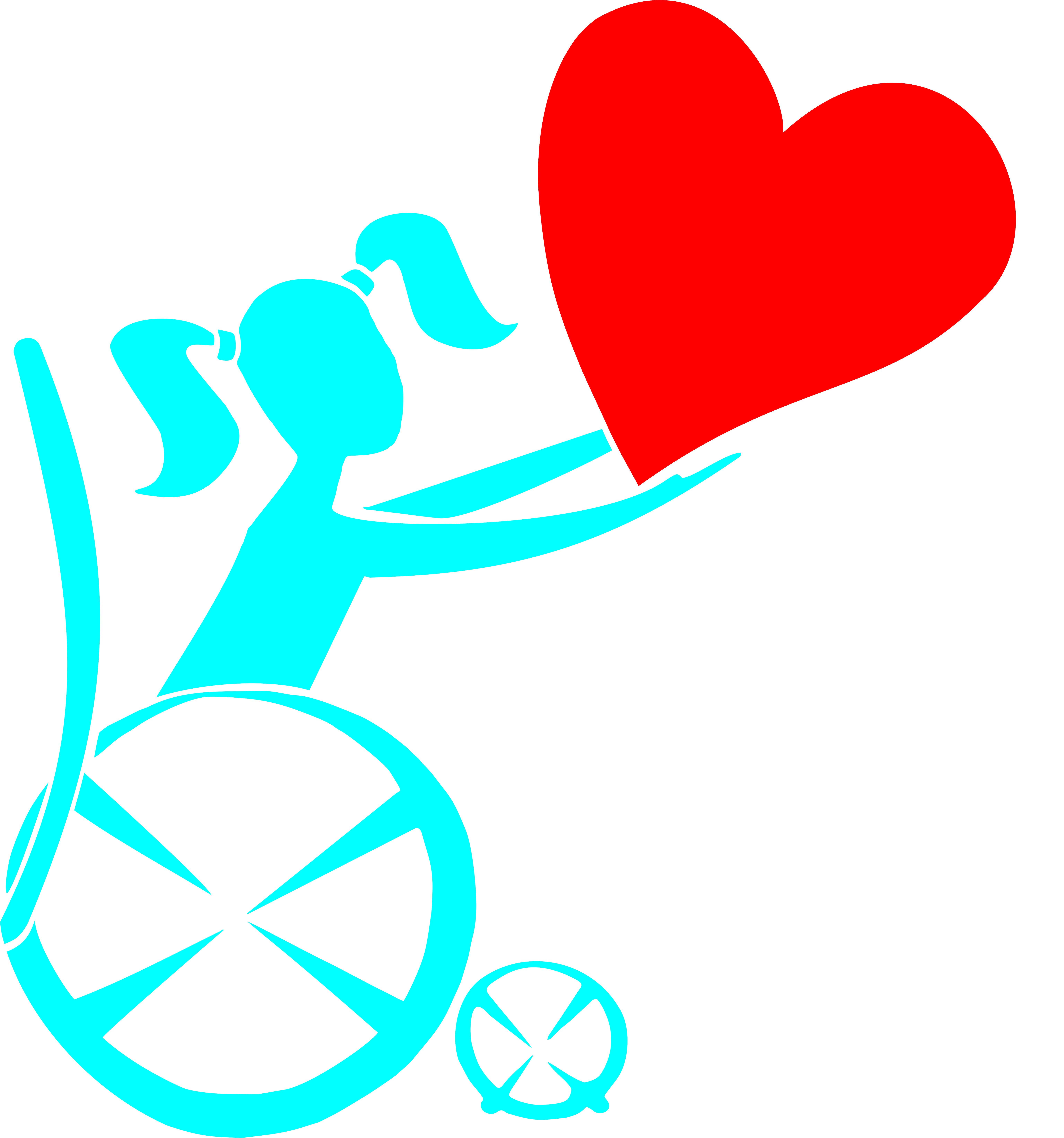 ИНН  7811291427  КПП  781101001 ОГРН  1147800002855                                                                                        г . С-Пб, пр. Солидарности д.5 кв 419                e-mail:  darvbudushee@mail.ru                  Наш Сайт: дарвбудущее.рфТелефон: 8(981)-146-97-32, 8(981)-882-69-05Отчет благотворительной организации за 2016 год.                           АНО Центр социальной помощи и содействия в разрешении проблем социально незащищенных граждан   «ДАР В БУДУЩЕЕ», является некоммерческой организаций и осуществляет свою деятельность в соответствии с Федеральным законом "О некоммерческих организациях" от 12.01.1996 N 7-ФЗ, Федеральным законом от 11 августа 1995 года № 135-ФЗ "О благотворительной деятельности и благотворительных организациях". В 2016 году организация осуществляла уставную деятельность в рамках «Социальной  программы АНО Центр социальной помощи и содействия в разрешении проблем социально незащищенных граждан «ДАР В БУДУЩЕЕ», целью, которой являетсяОказание услуг в сфере социальной помощи и содействия в разрешениипроблем социально незащищенных граждан:-пропаганда общепринятых семейных ценностей и здорового образа жизни,-оказание социальной и психологической помощи путем проведения культурно-досуговых и празднично-развлекательных программ детским и взрослым специализированным, общеобразовательным, оздоровительным учреждениям,-содействие в предупреждении беспризорности и правонарушений среди молодежи,-оказание правовой ( юридической) помощи социально незащищенным гражданам.В современном мире жизнь в социуме довольно разнообразна: кто-то зарабатывает финансы, кто-то идет по карьерной лестнице, кто-то занимается воспитанием детей, но есть еще социально незащищенные граждане, которые нуждаются в нашей помощи и поддержке.В Уставе нашей организации под социально незащищенными гражданами понимаются категории населения, нуждающиеся в социальной помощи: инвалиды, дети-инвалиды, малоимущие граждане, лица без определенного места жительства, матери-одиночки, многодетные родители, лица страдающие наркоманией и (или) алкоголизмом, выпускники детских домов и иные граждане, оказавшиеся в трудной жизненной ситуации. Именно для этих категорий граждан и была разработана наша программа в 2016 году, которая  является бессрочной, и будет считаться реализованной после полного достижения цели и решения задач определенных в ней.В течении 2016 года были проведены мероприятия:27 февраля  для Лодейнопольского Д.И.12 апреля для 12 апреля Научное шоу для ФГБУ СПбНЦЭПР им. Г.А. Альбрехта.1 июня для ФГБУ СПбНЦЭПР им. Г.А. Альбрехта.4 июня Шоу мыльных пузырей для «Международная Арт-Терапевтическая Школа Искусств для Детей «МЕЛИОР».9 июля «День семьи , любви и верности » ТРК ЛИГОВЪ13 октября «Золотая Осень» Шоу мыльных пузырей ФГБУ СПбНЦЭПР им. Г.А. Альбрехта.17 октября - Международный День пожилого человека «Шоу мыльных пузырей» для  Лодейнопольский ДИ.12 ноября - Шоу мыльных пузырей для «Международная Арт-Терапевтическая Школа Искусств для Детей «МЕЛИОР».24 ноября – Игровая программа для ФГБУ СПбНЦЭПР им. Г.А. Альбрехта. «Мы встречаем зиму»20 декабря- Новый Год( Шоу мыльных пузырей) для ФГБУ СПбНЦЭПР им. Г.А. Альбрехта.Сотрудничество с другими НКОРабота в проектах с  Благотворительным сообществом «Живущий город» (участие в Благотворительном марафоне «Век добра», проект «День семьи, любви и верности в ТРК «Лиговъ», Новогодний благотворительный концерт для малоимущих и многодетных семей КЗ «Колизей», Благотворительный концерт «Рождество», и др.)Содержание и результат деятельности благотворительной организации за отчетный период:В АНО Центр социальной помощи и содействия в разрешении проблем социально незащищенных граждан «ДАР В БУДУЩЕЕ» работают волонтеры различных специальностей:психологи, юристы, бухгалтеры, учителя, социальные педагоги, музыканты и др.В результате этих мероприятий были достигнуты результаты по развитию гражданской активности, оказана помощь личностям в различных социальных вопросах, это также привело к повышению квалификации участников благотворительных проектов и повышению качества и количества проводимых нами мероприятий.Посетили и приняли участие в различных мероприятиях  АНО Центр социальной помощи и содействия в разрешении проблем социально незащищенных граждан «ДАР В БУДУЩЕЕ» более 2000 человек.За 2016 год организацией получено целевых поступлений в сумме 654 454руб.87 коп., в том числе пожертвований 654 454руб.87 коп.Общая сумма расходов на Социальную программу составили 692 591руб.30коп.,Поступления средств на 2016 запланированы в размере 1 500 000руб 00коп, фактические поступления средств составили 654 454руб.87 коп.           В 2016 году труд волонтеров был оценен в 73200 рублей.Совет организации  формируется Учредителями в порядке, предусмотренном Уставом. Работой Совета руководит Председатель, избранный из числа членов Совета сроком на 10 (десять) лет. Полномочия Совета Учредителей и Заседания Совета действительны. Генеральный директор организации Загалов Эдуард Викторович 15.03.1977 года рождения(Гражданство РФ),  выполняет функции главного бухгалтера. В состав Заседания Совета входят следующие лица:Председатель Совета ( избранный на №1 заседании совета)  Загалова Мария Петровна 09.06.1977 года рождения(Гражданство РФ)Члены Совета :Максимова Вера Ивановна 07.02.1953 года рождения(Гражданство РФ)Кузнецов Андрей Викторович 04.11.1980 года рождения(Гражданство РФ)Ответственность за организацию бухгалтерского учета, соблюдение законодательства при выполнении хозяйственных операций возложена на Загалова Эдуарда Викторовича.Ответственность за формирование учетной политики, ведение бухгалтерского учета, своевременное представление полной и достоверной бухгалтерской отчетности возложена на главного бухгалтера Загалова Эдуарда Викторовича.             Ревизор — Кузнецова ( Карамышева ) Людмила Васильевна, 09.06.1981 года рождения(Гражданство РФ).Правила и сроки проведения заседаний органов управления соблюдены.Отчеты, фото и видео материалы по мероприятиям и программам размещены на сайте организации: дарвбудущее.рф и на официальных страницах АНО Центр социальной помощи и содействия в разрешении проблем социально незащищенных граждан «ДАР В БУДУЩЕЕ» в социальных сетях(в контакте и фейсбук)Налоговыми органами проверки не проводились.Генеральный Директор Загалов Э.В.09.03.2017